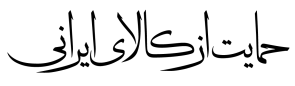 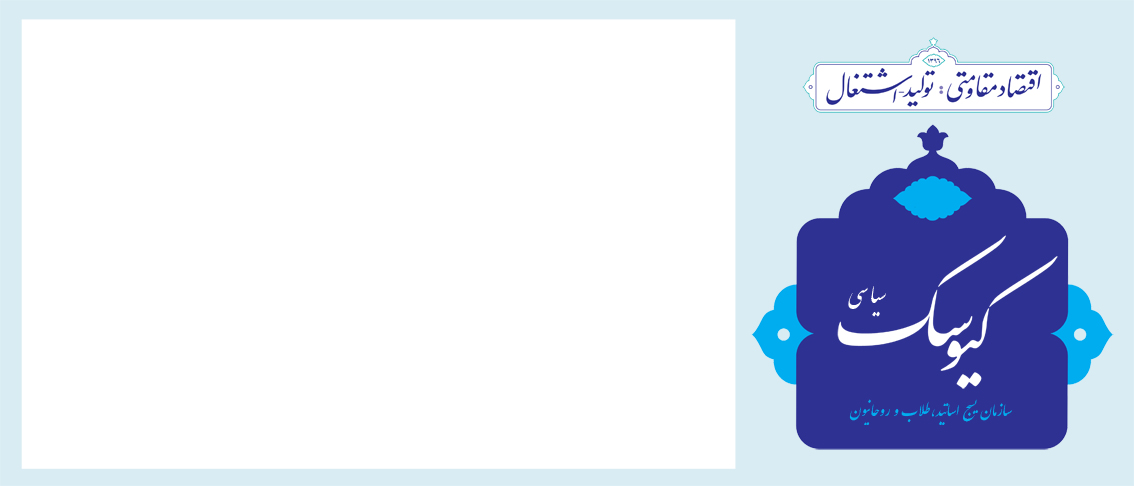 سال دوم / شماره 91/ شنبه 20 مرداد ماه 1397معاونت تحلیل و بررسی سیاسینیاز ما، انقلاب در مدیریت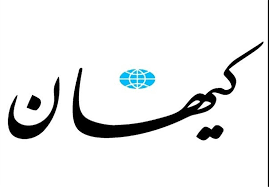 1- وضع امنیتی ایران در دو محیط خارجی و داخلی لااقل 10 سال است که تثبیت شده است. تهدید خارجی علیه ایران عملا وجود ندارد و پرقدرت‌ترین دشمن ایران- یعنی آمریکا- به این جمعبندی قطعی رسیده است که حمله نظامی به ایران سبب ویرانی کامل قدرت نظامی آمریکا در منطقه می‌شود و به هیچ‌وجه به مصلحت ایالات متحده نیست.2- از بعد مخالفان شناخته شده داخلی، هیچ تهدیدی متوجه کشور نیست و قضایای دی‌ماه گذشته و مردادماه جاری این را اثبات کرد. در این دو ماه با همه تبلیغات گسترده‌ای که صورت گرفت و با همه تاکیدی که از سوی رسانه‌هایی مانند بی‌بی‌سی مبنی بر اینکه نیروی انتظامی و نیروهای امنیتی ایران به هیچ‌وجه قصد درگیر شدن با مخالفان را ندارند، صورت گرفت، تعداد کسانی که در استان‌های مختلف کشور به میدان آمدند از 4000 نفر تجاوز نکرد.3- از جنبه اقتصادی هم کشور به هیچ‌وجه ضعیف نیست و به طور واقعی، دشمن نمی‌تواند از طریق اقتصاد به ایران لطمه بزند. نیاز ایران به ارز در بالاترین رقم 100 میلیارد دلار و در اندازه «نیاز واقعی» کمتر از 40 میلیارد دلار است و این در حالی است که چند برابر این رقم‌ها را می‌توان در بازه زمانی، دو تا پنج ساله مدیریت کرد. بله ما در حوزه اقتصادی و بقیه حوزه‌ها یک مشکل دیگر داریم که اساس مشکلات جمهوری اسلامی است و در عین حال عاملان این مشکل کلیدی آدرس غلط داده و اسلامیت نظام یا جمهوریت نظام یا استقلال کشور و یا تعارض آن با سیاست‌های استعماری را اساس مشکل کشور معرفی می‌نمایند!4- ما در یک کلمه مشکل مدیریتی داریم. اما مشکل مدیریتی ما ربطی به توانمندی مدیریتی ما ندارد. ایران به اندازه‌ای که برای اداره مناسب توامان امورات چندین کشور به فکر و نیروی مدیریتی نیاز باشد، نیروی کارآمد دارد کما اینکه در بعد امنیتی و سیاسی شاهد بودیم که ایران همزمان نقش اول در حل مشکلات بزرگ امنیتی چندین کشور همسایه ایفا کرد، نقشی که نه از عهده آمریکا، نه از عهده ناتو و نه از عهده هیچ قدرت یا مجموعه قدرتی در دنیا برنمی‌آمد. پس ما مشکل‌مان توانمندی مدیریتی و یا کارآمدی فکر مدیریتی نیست. مشکل ما حاکم شدن مدیرانی است که روحیه «حل مسئله» ندارند و نیز باور ندارند که امروز جمهوری اسلامی ایران یک «فکر کارآمد»، یک «قدرت تعیین‌کننده» و یک «کشور توانمند» است.سیاست خارجی متفاوت ترامپ با آمریکا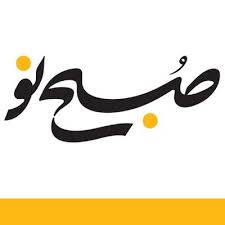 روزنامه «نیویورک‌تایمز» در گزارشی درباره مواضع متناقض دولت «دونالد ترامپ»، رییس‌جمهوری آمریکا درباره موضوعات مختلف سیاست خارجی، نوشته در بسیاری از موضوعات مواضع ترامپ با موضع‌گیری‌های تیم سیاست خارجی او هماهنگ نیست.نیویورک‌تایمز در ابتدای گزارش نوشت: «در پنج روز اخیر، رییس‌جمهوری ترامپ از «کیم جونگ اون» رهبر کره شمالی به خاطر «نامه زیبایش» تشکر کرد و به ما درباره «دیدار عالی» خود با «ولادیمیر پوتین» رییس‌جمهوری روسیه یادآوری کرد اما در همین پنج ‌روز، وزارت خزانه‌داری آمریکا یک بانک روسی متهم به کمک به کره شمالی در فعالیت‌های مرتبط به تسلیحات را تحریم کرد. به تعبیر این رسانه، دو سیاست خارجی در آمریکا وجود دارد: «سیاست خارجی آقای ترامپ و سیاست خارجی بقیه دولت ترامپ که این سیاست مورد حمایت حزب جمهوری‌خواه هم قرار دارد».نیویورک تایمز ادامه داد: «طی این هفته، این دو سیاست خارجی کاملاً در نقطه مقابل هم قرار گرفتند، خواه در موضوع روسیه باشد یا درباره ناتو، ایران یا کره شمالی، کارکنان و اعضای ستاد آقای ترامپ و حزب او پیام‌های به شدت متفاوتی از پیام‌های شخص رییس‌جمهوری ارائه دادند.»رئیس دولت اصلاحات،  عبور از روحانی را کلید زد چون می‌داند او تمام شده استدیپلماسی ایرانی: (وابسته به صادق خرازی) در ایام و ضرورت روزهای همدلی، نالیدن از دوست دشوار و به نوعی خودزنی است. اما نگفتن و سکوت نیز شاید فرصت اندک اصلاح را به قربانگاه مصلحت ببرد. دولت شما قرار بود تبلور تدبیر و امید و مظهر عقلانیت شود نه شریک رانت. اعتراف به اشتباه تلخ است و سخت.. در وضعیت بغرنج که حل معضلات متنوع و متعدد آن به اعجاز نیاز دارد از روحانی نه تنها نباید انتظار معجزه داشت، بلکه از روحانی به تصویر کشیده شده حتی نمی‌توان انتظار مدیریت مناسب بحران را داشت. می‌توان به‌کارگیری ادبیات تهدید و سکوت، تداوم ‌ گفتار‌درمانی و عدم قطعیت در تصمیم بهنگام را نشانه تمام ‌شدن روحانی دانسته و شاید نه تنها باید از او عبور کرد بلکه باید برای خداحافظی از وی آماده بود. عذرخواهی خاتمی در این چارچوب قابل تعمق است.دولت با این نحو عملکرد فاتحه اصلاحات را می‌خواند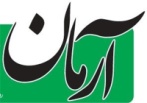 واقعیت‌ها با اطلاعاتی که به رئیس‌جمهور می‌دهند، فاصله دارد. سخنان (رئیس‌جمهور) با واقعیت‌های جامعه و مشکلات عدیده مردم سازگار نیست. انگار رئیس‌جمهور اطلاعات جای دیگری را بیان می‌کند چرا که اساساً اطلاعات او با آنچه که در جامعه رخ می‌دهد، منطبق نیست...وعده‌های آقای روحانی از دید مردم در داخل عملیاتی نشده است... عده‌ای از وزرا به درد شرایط امروز نمی‌خورند. برخی وزرا فعال، پاسخگو و همراه دولت نیستند. رئیس‌جمهور و سایر مسئولان دولتی باید نگاهی به نظرسنجی‌ها داشته باشند. نارضایتی‌ها زیاد است.مدعیان اصلاحات در تقلا هستند تاحساب خود را از دولت جدا کنند. همانطور که کارشناسان مسائل سیاسی بارها مطرح کرده‌اند، کارنامه دولت روحانی به پای اصلاح‌طلبان نوشته شده و آنها نمی‌توانند از زیر بار آن شانه خالی کنند.سیگنال خطرناک به جمهوری خواهان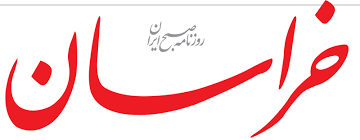 تنها 90 روز به برگزاری انتخابات میان دوره ای سرنوشت ساز آمریکا باقی مانده است و نتیجه مرحله مقدماتی این انتخابات در برخی از ایالت ها به ویژه «اوهایو»، ایالتی که به‌ طور سنتی قلمرو انتخاباتی جمهوری خواهان به شمار می‌ رود، زنگ خطر را برای جمهوری خواهان به عنوان حزب ترامپ به صدا درآورده است. سیگنالی که به‌خوبی نشان می‌دهد رویدادهای یک سال و نیم اخیر در ایالات متحده و تنش‌هایی که ترامپ در داخل و خارج آمریکا آفرید،برای دموکرات‌ها موهبتی بزرگ به شمار می‌آید. بر اساس نظرسنجی مشترک مؤسسه تحقیقات عمومی مذهبی و نشریه آتلانتیک فقط 28 درصد جوانان18 تا 29 سال اعلام کرده‌‌اند که به طور حتم در انتخابات میان‌دوره‌ای شرکت خواهند کرد. در حالی که برای افراد میان‌سال این آمار حدود 74 درصد است.افزون بر این، استراتژیست‌ های حزب دموکرات بر این باورند که اگر میزان مشارکت در انتخابات را به سود خود افزایش دهند و حدود 4 میلیون دموکراتی را که دو سال قبل حاضر نشدند به «هیلاری کلینتون» رای دهند، مجاب به انداختن رای آبی به صندوق کنند، قادر خواهند بود در همه ایالت‌ ها جمهوری خواهان را شکست دهند.شکست طرح تشکیل ناتوی عربی علیه ایران به ۲ دلیل حتمی است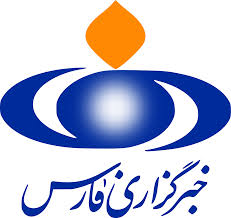 تحلیلگر الجزیره نوشته است: «نیازی به ذکر این مطلب نیست که ستون هر سازمان با محوریت فعالیت امنیت جمعی را ادراک مشترک از یک تهدید یکسان تشکیل می‌دهد. در غیر این صورت، نمی‌توان نام آن را امنیت جمعی گذاشت.» این گزارش، در ادامه اصل «ادراک مشترک از تهدید یکسان» را در دو سطح از مناسبات مربوط به طرح تشکیل ناتوی عربی غایب دانسته است. «در مورد تشکیل ناتوی عربی، این اصل در دو سطح وجود ندارد: در سطح بین دولت‌ها و در سطح جامعه-دولت. وی می‌افزاید: «برای برخی از کشورهای عضو [شورای همکاری]، تهدیدها به همان اندازه که از بیرون ائتلاف امنیتی پیشنهاد شده ناشی می‌شوند، از داخل آن برمی‌خیزند.»«اصل زیربنایی امنیت جمعی را "یکی برای همه و همه برای یکی" تشکیل می‌دهد. تجاوز یا جنگ علیه یکی از اعضای یک نظام امنیت جمعی، جنگ علیه تمامی اعضا محسوب می‌شود. اما در اینجا، جنگ و تهدید جنگ، از خود سازمانی ناشی می‌شود که قرار است امنیت ایجاد کند و امنیت بقیه را تقویت کند.» مطابق این تحلیل، در سطح دولت-جامعه، شکاف‌های میان حاکمان و مردمانشان از ادراک تهدیدها به مراتب بیشتر است. در حالی که برخی از دولت‌های عربی ایران را مهم‌ترین تهدید علیه امنیت خودشان تصور می‌کنند، عده بیشتری از آنها معتقدند که اسرائیل و آمریکا تهدید مهم‌تری نسبت به امنیت اعراب محسوب می‌شود.دلار به کانال ۷ هزار تومان می‌آیدانتخاب : عضو کمیسیون برنامه گفت: با گذشت زمان انتظار می رود که نرخ دلار بین رقم 7 تا 8 هزار تومان به ثبات برسد. تا امروز بازار ثانویه عملکرد خاصی نداشت،اکنون با ایجاد بازار ثانویه و تزریق ارز صادرات پتروشیمی ها به ارز ثانویه می توان انتظار کاهش قیمت دلار را داشت.انتخابات را برای ما گذاشته‌اند!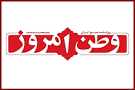 دشمن آشکارا سعی دارد با سوار شدن بر نارضایتی‌‌های مردمی از دولت تنبل و بهانه‌جوی روحانی، مردم عزیز وطن را درگیر جنگ‌‌های خیابانی و محل تاخت‌وتاز ضدانقلاب و مزدوران خود کند تا بلکه رویای بالکانیزه یا سوریه‌‌سازی ایران را پس از 40 سال نقشه و توطئه محقق کند. این وسط برخی مزدوران با و بی‌جیره مواجب او نیز در یک دوی امدادی مدام به ترامپ کمک می‌رسانند که راه‌حل، مذاکره با ترامپ است! و کدام عاقلی است که نداند چنان مذاکره‌ای با کسی که قوت صبح و شامش، فحش ناموسی دادن به برجام است، چیزی جز تسلیم شدن و فروختن مابقی وطن به دشمن نیست؟!این دروغگویان و خائنان هرگز نمی‌گویند طبق برآوردهای دقیق کارشناسان اقتصادی حامی و منتقد دولت، تنها 15 الی 20 درصد معضلات اقتصادی ایران مربوط به تحریم‌هاست و مابقی مربوط به عملکرد دولت درخشانی می‌شود که آنها با فریب افکار عمومی بر سر کار آورده‌‌‌اند و دیگر اینکه بر خلاف دروغ‌سازی‌‌های مکرر آنها و طبق برآورد دقیق کارشناسان اقتصادی، مجموع دارایی همه نهادهای اقتصادی و عمومی غیردولتی کشور، در بالاترین برآورد ممکن، باز هم کمتر از 9 درصد دارایی‌‌های دولت است. در این بلبشوی دروغ‌سازی، گندم‌نمایی و جوفروشی اما این میان تنها مردمند که باید برای حفظ مام عزیز وطن، دست بر چانه، مسؤولیت انتخاب خود در اردیبهشت 96 را بپذیرند. باید بداند مرکز ثقل کارآمدی نظامی که ماحصل خون پاک 300 هزار شهید گلگون‌کفن است، همین قوه مجریه‌ای است که من و دیگرانی که پوستر بنفش پخش می‌کردند، انتخاب می‌کنیم. آن 24 میلیون نفری که به حسن روحانی رای داده‌‌‌‌اند، اگر هم‌اکنون مانند سلبریتی‌ها پشیمانند، باید بدانند برای همان اظهارنظر آزادانه آنها سر صندوق رای که کم چیزی نیست، جوانان زیادی جان فدا کرده‌‌‌اند، لذا اگر هم راه‌حلی در شرایط کنونی متصور باشد، وادار کردن همین دولت پیر به تحرک بیشتر و توصیه به جوانگرایی در آن است، نه آتش زدن سطل آشغال برای خوشحال کردن دل ترامپ! انتخابات مجلس آینده چنین امکانی- وادار کردن دولت به تحرک‌ورزی- را بزودی در اختیار همگان قرار خواهد داد. 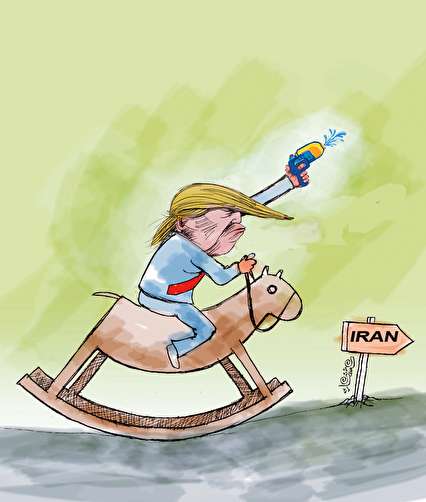 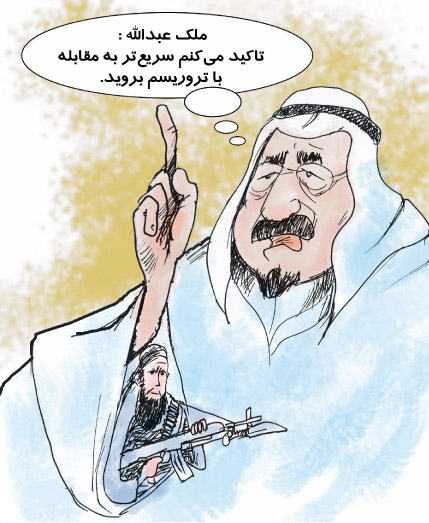 